1.	Aanmaken boekingsperioden	12.	Afsluiten boekingsperioden	22.1.	Afsluiten boekingsperioden	23.	Afsluiten Winst en Verlies rekeningen	4Aanmaken boekingsperiodenAfsluiten boekingsperiodenAfsluiten boekingsperiodenAfsluiten Winst en Verlies rekeningen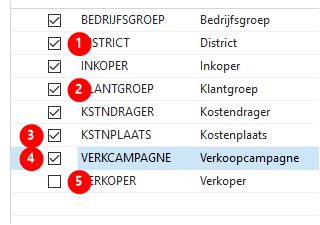 Klik op de cel Geselecteerd met waarde NeeKlik op de cel Geselecteerd met waarde NeeKlik op de cel Geselecteerd met waarde NeeKlik op de cel Geselecteerd met waarde NeeSelecteer de betreffende dimensiesError! No table of figures entries found.Klik op de tekstbox Zoeken (Ctrl+F3)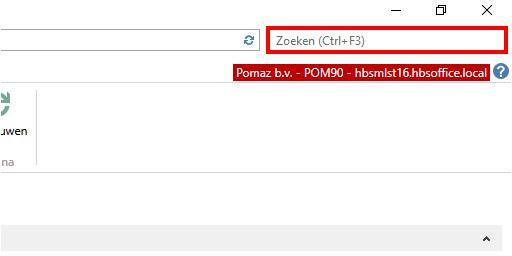 Zoek naar boekingsperioden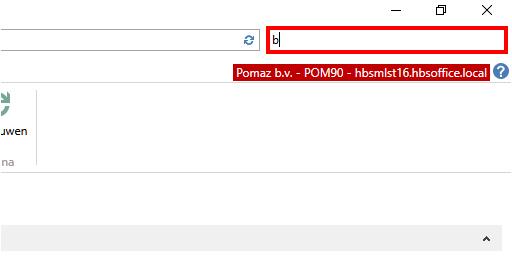 Klik op de cel met link Boekingsperioden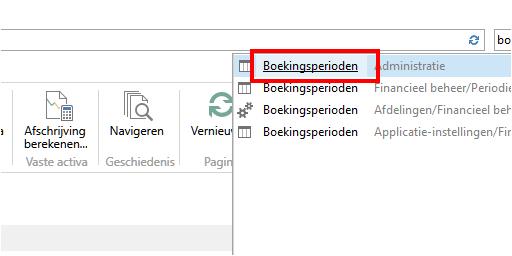 Klik op de knop Nieuw jaar... in het lint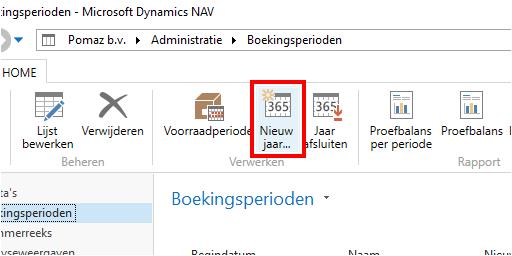 Klik op de knop OK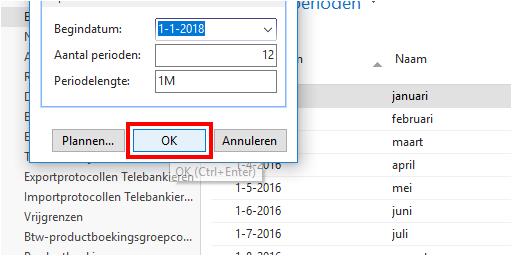 Klik op navigatie tab Afdelingen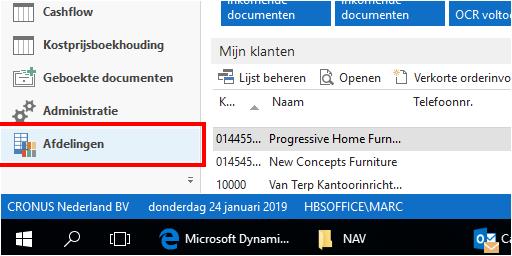 Klik op navigatie item Afdelingen, Financieel beheer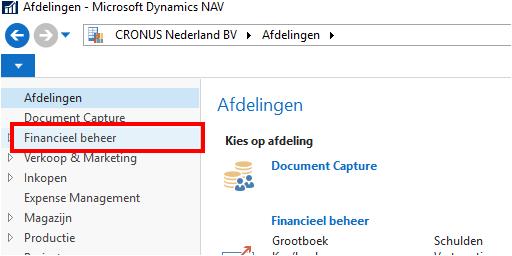 Klik op link Beheer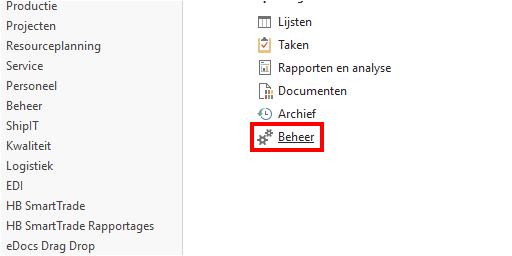 Klik op link Boekingsperioden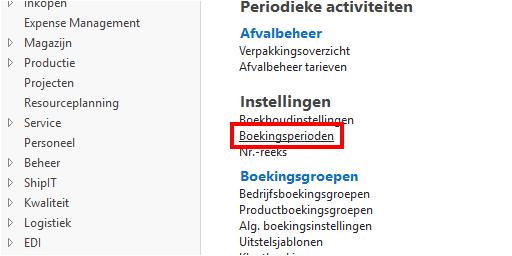 Klik op de knop Jaar afsluiten in het lint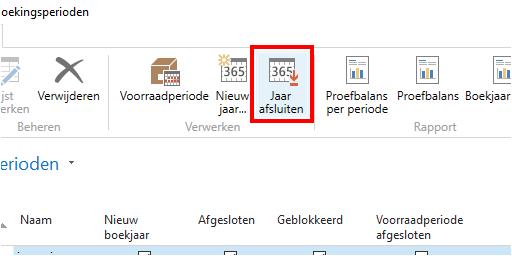 Klik op de knop Ja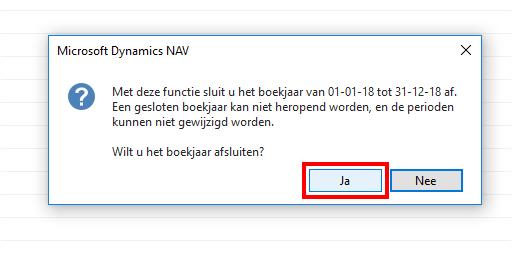 Het boekjaar is nu afgesloten en de selectievakjes “Afgesloten” en “Geblokkeerd” worden ingeschakeld voor alle periodes tegelijk in het betreffende jaar. U kunt het boekjaar niet meer openen en de selectievakjes “Afgesloten” en “Geblokkeerd” niet uitschakelen. Wel kunt u nog boeken in het afgesloten jaar. De nieuwe mutaties krijgen een kenmerk “Naboeking”.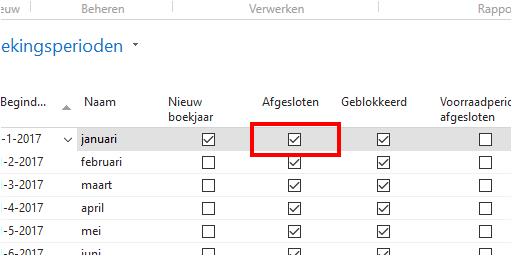 Klik op de knop OK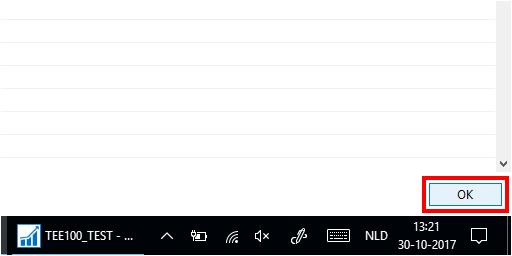 Klik op navigatie tab Afdelingen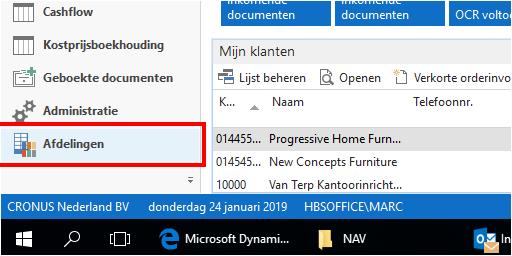 Klik op navigatie item Afdelingen, Financieel beheerKlik op navigatie item Afdelingen, Financieel beheer, Periodieke activiteiten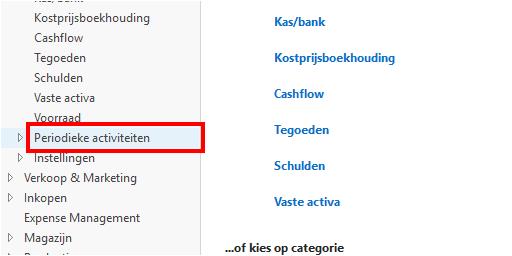 Klik op navigatie item Afdelingen, Financieel beheer, Periodieke activiteiten, Boekjaar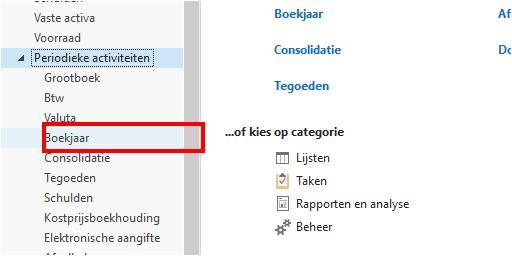 Klik op link Afsluiten WenV-rekening...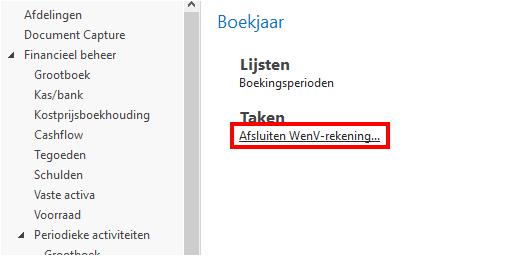 Klik op de tekstbox Einddatum boekjaar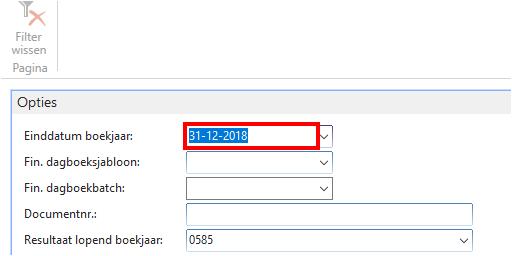 Geef einddatum boekjaar in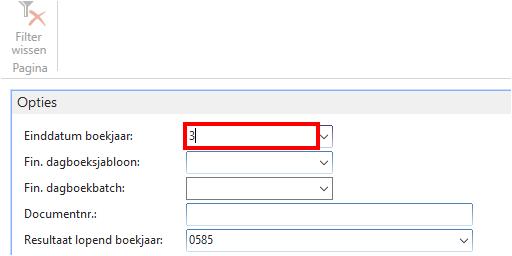 Klik op de lookup knop voor Fin. dagboeksjabloon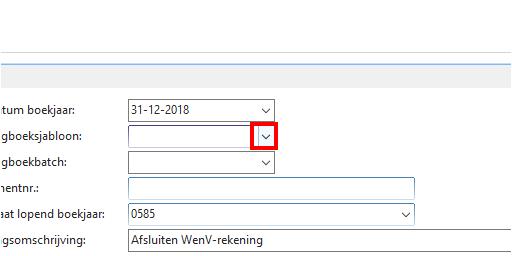 Klik op de cel Naam met waarde ALGEMEEN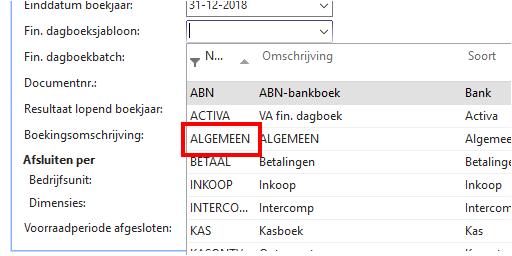 Klik op de lookup knop voor Fin. dagboekbatch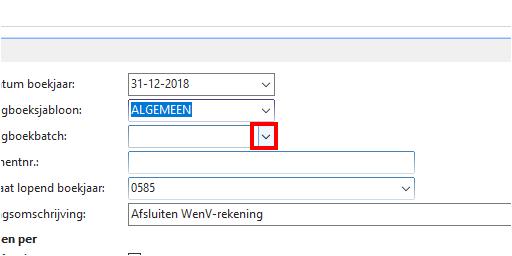 Klik op de cel Naam met waarde STANDAARD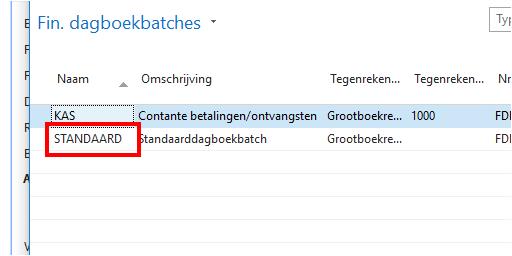 Klik op de tekstbox Documentnr.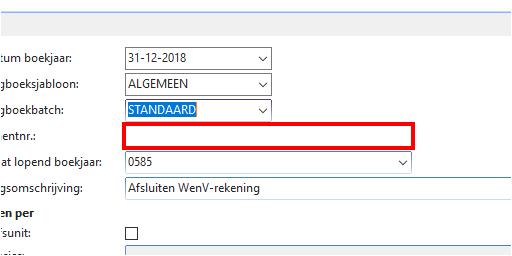 Klik op de lookup knop voor Resultaat lopend boekjaar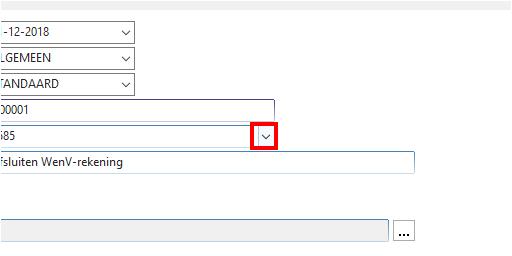 Klik op de cel Nr. met waarde 0585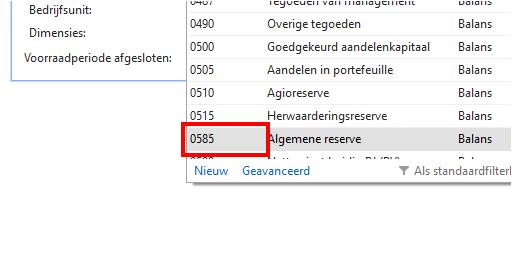 Klik op de tekstbox Boekingsomschrijving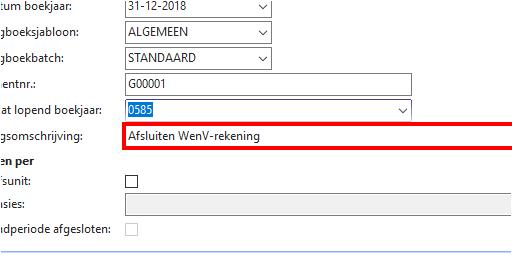 Geef Boekingsomschrijving in. Druk de TABBLAD toets.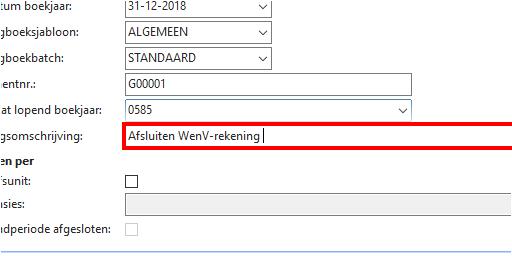 Klik op de bewerken knop Dimensies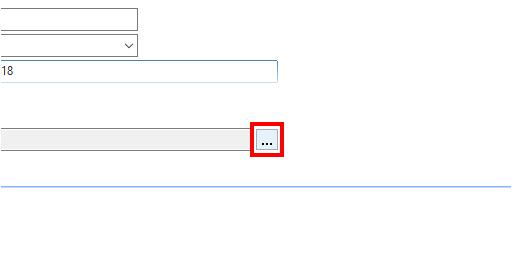 Klik op de knop OK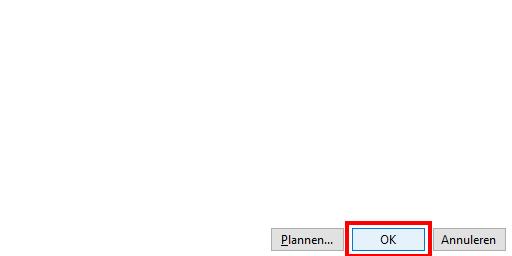 Klik op de knop OK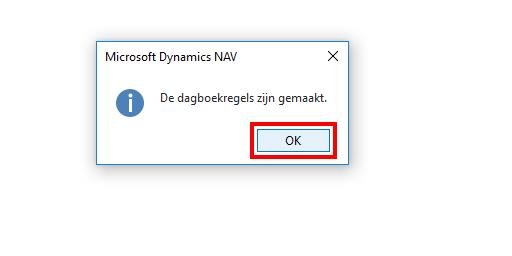 Klik op navigatie item Afdelingen, Financieel beheer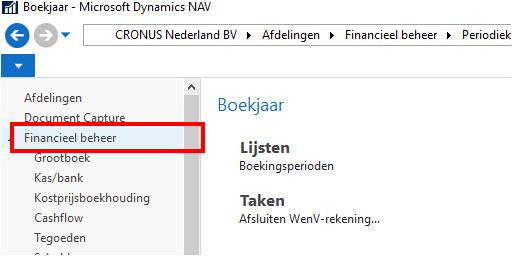 Klik op link Grootboek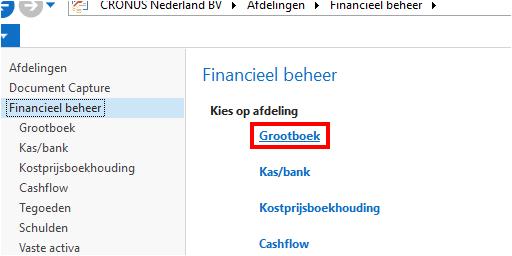 Klik op link Memoriaal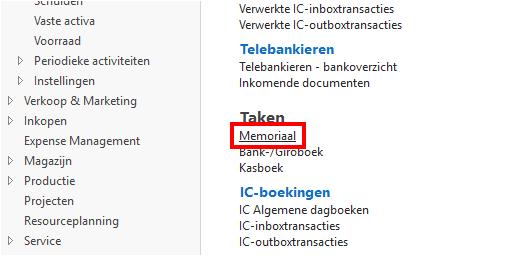 Klik op de lookup knop voor Batchnaam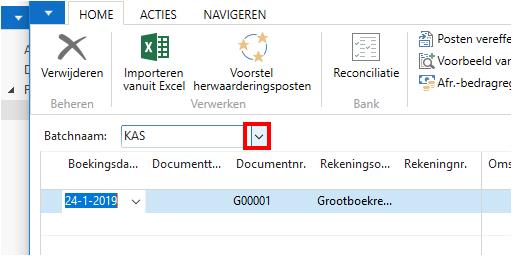 Klik op de cel Naam met waarde STANDAARD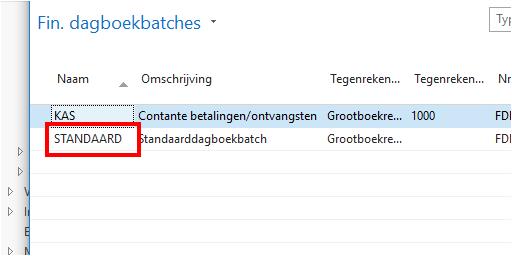 Klik op de knop OK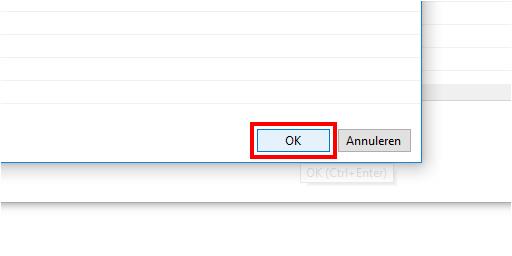 Klik op de cel Boekingsdatum met waarde U31-12-2018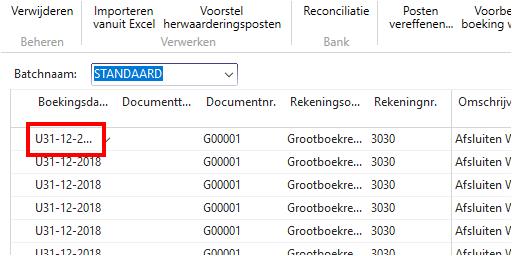 Klik op de knop Boeken in het lintU kan ook op F9 drukken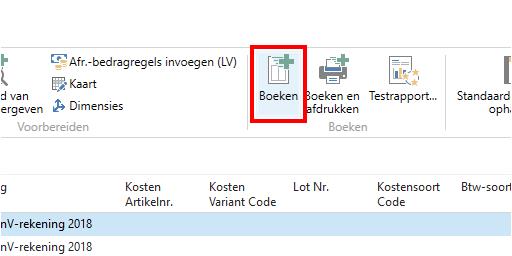 Klik op de knop Ja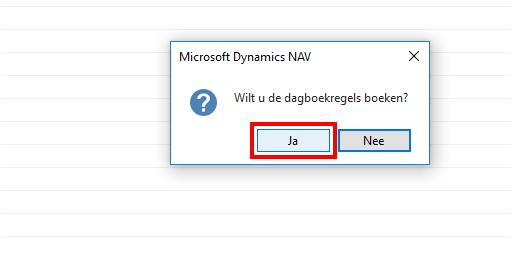 